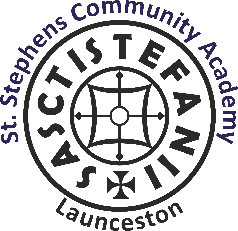 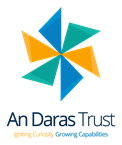                                           ST STEPHENS COMMUNITY ACADEMY                                    Roydon Road, Launceston, Cornwall PL15 8HL                                                         Tel: 01566 772170                                               E-mail: ststephens@andaras.org                                                www.ststephenscornwall.co.uk                                                 Head Teacher:  Maura FurberYear 6 Bikeability: Autumn Term 202113.7.21Dear Parent/Carer, We will be offering 2 Bikeability courses, (Learn 2 Bike  and Bikeability Level 2), run by Arena, in the Autumn Term. We have attached the details of the course which your child has expressed an interest in joining. The details of the equipment required to participate are also included. If you would like your child to participate in the Bikeability course, please complete the Parental consent form and return to school by Friday 10th September. Once we have confirmed numbers, your child will be allocated a group and dates when they will complete the course. For the Bike 2 Learn, this will be on Wednesday 29th September. The Level 2 course will either be on Thursday 30th September or Wednesday 6th or Thursday 7th October : you will receive notification of this.Please note that copies of the forms can also be found on the school website: Class 5 -Transition TabKind RegardsMs Neale ( Year 6 Teacher/Assistant Head of School)  